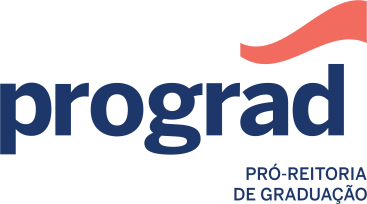 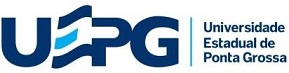 ANEXO IID E C L A R A Ç Ã OO Departamento de.........................................................................  declara estar de acordo com a oferta da disciplina .........................................................., que fará parte do currículo pleno do curso de .................................................................., com previsão de oferta para o ano letivo de ...................., conforme características a seguir especificadas:1 - Categoria: 	(   )DISCIPLINA DE FORMAÇÃO BÁSICA GERAL		  (   ) DISCIPLINA DE FORMAÇÃO ESPECÍFICA PROFISSIONAL		  (   ) DISCIPLINAS DE DIVERSIFICAÇÃO E APROFUNDAMENTO                       (   ) ESTÁGIO CURRICULAR                      (   ) PRÁTICA COMO COMPONENTE CURRICULAR                      (   ) EXTENSÃO COMO COMPONENTE CURRICULAR2 – Área de Conhecimento/ Núcleo Temático/ Eixo Curricular: 3 – Carga horária:4 – Tipo de oferta:  (   ) anual    (   ) 1º semestre   (   ) 2º semestre     5 – Modalidade de oferta: (    ) presencial    (     ) a distância6 – Previsão de contratação de professor:(     ) sim              (    ) não	7 – Código: _ _ _ (três números que identificam o Departamento):8 – Série em que será ofertada:9 – Ementa:10 – Bibliografia (atualizada)Ponta Grossa, ..... de .......... de .......... .___________________________Chefe do Departamento(Anexar extrato de Ata da reunião departamental que aprovou a oferta)